Atoms: Electronic Configuration (BEG): Quiz 3aPlease show work where necessary! In the space below, write the expanded electron configurations of the following elements:Potassium:	____________________________________________________		Oxygen:	____________________________________________________1s22s22p63s23p64s2  					______________________	1s22s22p63s23p64s23d104p6  				________________________________________1s22s22p63s23p64s23d104p65s24d105p66s24f8  	________________________________________Answers: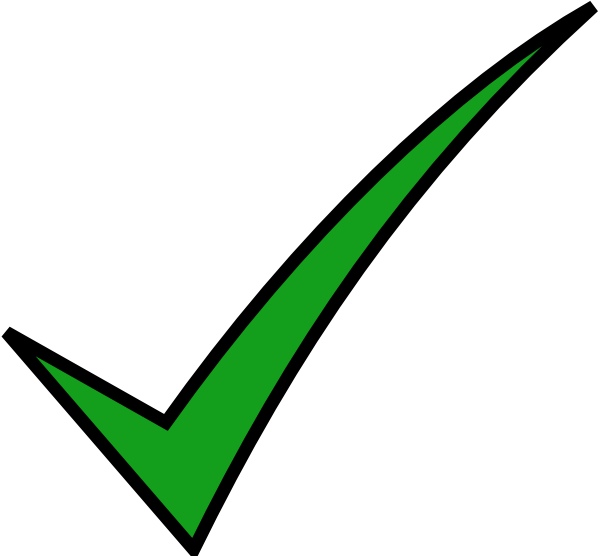 potassium					1s22s22p63s23p64s1		oxygen					1s22s22p41s22s22p63s23p64s2 			calcium1s22s22p63s23p64s23d104p6  		krypton1s22s22p63s23p64s23d104p65s24d105p66s24f8  	gadolinium